Authorization to utilize the office supply portal is required. Email completed form to: StaplesPortal@omes.ok.govForm submitted with missing information will be returned to the agency for correction.For whom is the form intended?   	Division/Department/Unit:       Requesting Agency Number:                  Requesting Agency Name:       					Purpose for request:		    	User’s First Name:            	 	User’s Last Name:       User’s Email:                                                        				User’s Phone:       Ship-to-Location (5 digit code):       		Bill-to-Location (code):      Ship to Street Address:      Ship to City:             						State:           	Zip:      Approval Requirements and Spending Limits/ Agency Rules: Choose one of the following rules:	     *Approver’s Name:      	                                        E-mail:      I hereby authorize the above named individual access to the Oklahoma Office Supply Portal System with the security levels indicated until we send written notification that their access should be changed or terminated.Portal Access Authorization Approved by:     
Print Name						Signature                                                                                          
Title                                                                                   Phone
                                                                                                                                                                      New users will receive an e-mail including the user ID, password and instructions on using the portal.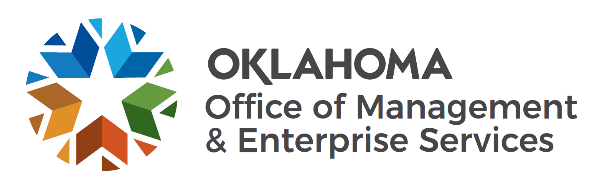 Oklahoma Office Supply Portal Access Authorization